Найти базисное допустимое решение, с меньшим значением целевой функции чем на решении . 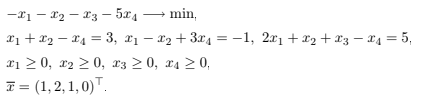 